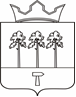 СОВЕТ ДЕПУТАТОВ НОЖОВСКОГО СЕЛЬСКОГО ПОСЕЛЕНИЯ        РЕШЕНИЕ       О внесении изменений в состав постоянной депутатской комиссии по бюджету, налогам и социальной политике.Совет депутатов Ножовского сельского поселения РЕШАЕТ:1.Включить в состав постоянной депутатской комиссии по бюджету, налогам и социальной политике Горланову Ольгу Михайловну -  депутат Совета депутатов Ножовского сельского поселения.2.Исключить из состава комиссии Никифорова Ивана Александровича- в связи с досрочным прекращением полномочий депутата Совета депутатов Ножовского сельского поселения по многомандатному избирательному округу № 1 по собственному желанию.3.Настоящее решение опубликовать (обнародовать) в порядке, установленном Уставом Ножовского сельского поселения. Глава Ножовского сельского поселения:                                                              Г.В.Пахольченко    13.09.2016№ 221 